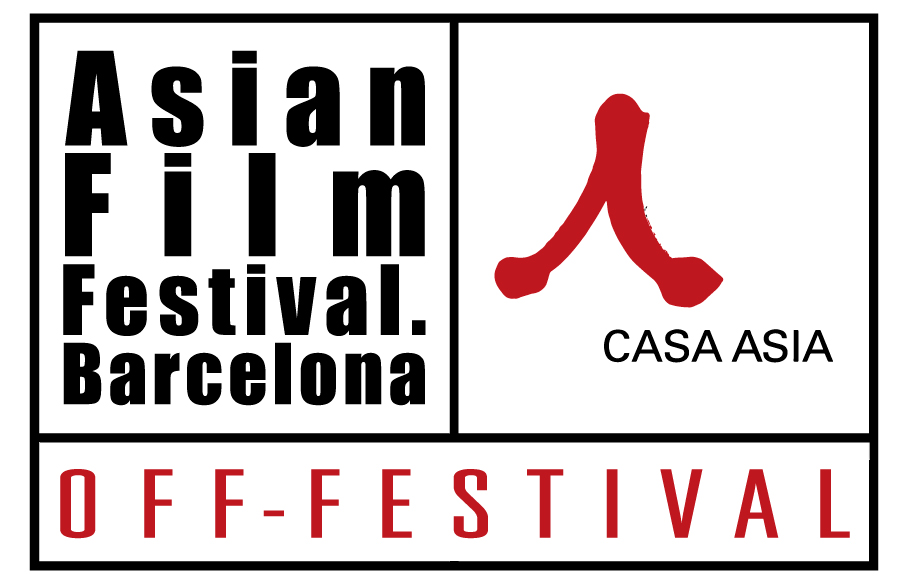 Dins del que es coneix com l'OFF-FESTIVAL, CaixaForum es converteix aquest any en una seu més de l'Asian Film Festival Barcelona | AFFBCN 2019 per A acollir aquesta selecció de vint-i-tres curts que es projectaran en loop des del dia 11 al 26 d'octubre. Els països dels quals procedeixen aquestes produccions són Filipines, Japó, Kazakhstan, Kirguizistan, Macau, Pakistan, Tadjikistan i Vietnam. Alguns d'aquests curts són pràcticament migmetratges de ficció o que s'aproximen al gènere documental. Però, en qualsevol cas, vénen de la mà de cineastes joves que s'estan dedicant als seus primers llargmetratges i, per tant, es converteixen en exercicis de gran interès als quals volem donar visibilitat. L'Aula 0 del CaixaForum acollirà aquestes projeccions amb ànim de poder oferir al públic, a qualsevol hora dels dies indicats, la possibilitat de poder veure aquestes pel·lícules.CurtmetratgesCaixaForum (Aula 0)I. CURTMETRATGES* Tots aquests curtmetratges es projectaran en versió original amb subtítols al castellà (VOSE).Divendres 11 d’octubre i Dissabte 19 d’octubre (En loop)Divendres 11 d’octubre i Dissabte 19 d’octubre (En loop)Divendres 11 d’octubre i Dissabte 19 d’octubre (En loop)Divendres 11 d’octubre i Dissabte 19 d’octubre (En loop)Divendres 11 d’octubre i Dissabte 19 d’octubre (En loop)Divendres 11 d’octubre i Dissabte 19 d’octubre (En loop)Grup 1 | Filipines, Kazakhstan, Kirguizistan, Macau, Pakistan (Durada 112' )Grup 1 | Filipines, Kazakhstan, Kirguizistan, Macau, Pakistan (Durada 112' )Grup 1 | Filipines, Kazakhstan, Kirguizistan, Macau, Pakistan (Durada 112' )Grup 1 | Filipines, Kazakhstan, Kirguizistan, Macau, Pakistan (Durada 112' )Grup 1 | Filipines, Kazakhstan, Kirguizistan, Macau, Pakistan (Durada 112' )Grup 1 | Filipines, Kazakhstan, Kirguizistan, Macau, Pakistan (Durada 112' )PaísProduccióTítolAnyDuradaDirector/aFilipinesFilipinesLast Order201818'Joji Villanueva AlonsoKazakhstanKazakhstanA Man of Peace24'KazakhstanKazakhstanEl Último Profesor17'KirguizistanKirguizistanFar Away20'MacauMacauRabbit Meets Crocodile20184'Sam Kin HangMacauMacauSheep201815'Mak Kit WaiPakistanPakistanRani201814'Hammad RizviDissabte 12 d’octubre i Diumenge 20 d’octubre (En loop)Dissabte 12 d’octubre i Diumenge 20 d’octubre (En loop)Dissabte 12 d’octubre i Diumenge 20 d’octubre (En loop)Dissabte 12 d’octubre i Diumenge 20 d’octubre (En loop)Dissabte 12 d’octubre i Diumenge 20 d’octubre (En loop)Dissabte 12 d’octubre i Diumenge 20 d’octubre (En loop)Grup 2 | Filipines, Kazakhstan, Kirguizistan, Macau, Vietnam (Durada 115')Grup 2 | Filipines, Kazakhstan, Kirguizistan, Macau, Vietnam (Durada 115')Grup 2 | Filipines, Kazakhstan, Kirguizistan, Macau, Vietnam (Durada 115')Grup 2 | Filipines, Kazakhstan, Kirguizistan, Macau, Vietnam (Durada 115')Grup 2 | Filipines, Kazakhstan, Kirguizistan, Macau, Vietnam (Durada 115')Grup 2 | Filipines, Kazakhstan, Kirguizistan, Macau, Vietnam (Durada 115')PaísProduccióTítolAnyDuradaDirector/aFilipinesFilipinesThe Smile of Nazareno201815'Louie IgnacioKazakhstanKazakhstanDombyra201830'KazakhstanKazakhstanMuza (Muse)201823'Armán KairzhánKirguizistanKirguizistanThe Teacher24'MacauMacauThe Graduate201817'Qiu Chu FengVietnamEstats UnitsEvery Grain of Rice20186'Carol NguyenDiumenge 13 d’octubre i Divendres 25 d’octubre (En loop)Diumenge 13 d’octubre i Divendres 25 d’octubre (En loop)Diumenge 13 d’octubre i Divendres 25 d’octubre (En loop)Diumenge 13 d’octubre i Divendres 25 d’octubre (En loop)Diumenge 13 d’octubre i Divendres 25 d’octubre (En loop)Diumenge 13 d’octubre i Divendres 25 d’octubre (En loop)Grup 3 | Kazakhstan, Kirguizistan, Macau (Durada 121')Grup 3 | Kazakhstan, Kirguizistan, Macau (Durada 121')Grup 3 | Kazakhstan, Kirguizistan, Macau (Durada 121')Grup 3 | Kazakhstan, Kirguizistan, Macau (Durada 121')Grup 3 | Kazakhstan, Kirguizistan, Macau (Durada 121')Grup 3 | Kazakhstan, Kirguizistan, Macau (Durada 121')PaísProduccióTítolAnyDuradaDirector/aKazakhstanKazakhstanTyubeteika (Change)201720'Armán BaimurátovKazakhstanKazakhstanZhut36'Zhandos YspenbetovKirguizistanKirguizistanHeritage9'MacauMacauG.D.P.: Grandma's Dangerous Project201821'Peeko WongMacauMacauMissing Dad201823'Long Wai IMacauMacauHalfway201812'Long NgDivendres 18 d’octubre i Dissabte 26 d’octubre (En loop)Divendres 18 d’octubre i Dissabte 26 d’octubre (En loop)Divendres 18 d’octubre i Dissabte 26 d’octubre (En loop)Divendres 18 d’octubre i Dissabte 26 d’octubre (En loop)Divendres 18 d’octubre i Dissabte 26 d’octubre (En loop)Divendres 18 d’octubre i Dissabte 26 d’octubre (En loop)Grup 4 | Japó, Kazakhstan, Macau, Tadjikistan (Durada 121')Grup 4 | Japó, Kazakhstan, Macau, Tadjikistan (Durada 121')Grup 4 | Japó, Kazakhstan, Macau, Tadjikistan (Durada 121')Grup 4 | Japó, Kazakhstan, Macau, Tadjikistan (Durada 121')Grup 4 | Japó, Kazakhstan, Macau, Tadjikistan (Durada 121')Grup 4 | Japó, Kazakhstan, Macau, Tadjikistan (Durada 121')PaísProduccióTítolAnyDuradaDirector/aJapóEspanyaThe Dawn of Kaiju Eiga201945'Jonathan BellésKazakhstanKazahstanInútiles (Useless Creations)201839'Zhanibek MurtazinMacauMacauCat Security20184'Lou Ka ChoiMacauMacauDelicious20183'Sam LamTadjikistanTadjikistanCircle201814'Dekhruz DavlyatbekovTadjikistanTadjikistanTangible Death201821’15”Dekhruz Davlyatbekov